INDICAÇÃO Nº 7310/2017Sugere ao Poder Executivo Municipal que proceda a troca de 2 lâmpadas na Rua Anália de Luca Furlan uma cada lado do nº 235 no Cruzeiro do Sul.  (A)Excelentíssimo Senhor Prefeito Municipal, Nos termos do Art. 108 do Regimento Interno desta Casa de Leis, dirijo-me a Vossa Excelência para sugerir ao setor competente que proceda a troca de 2 lâmpadas na Rua Anália de Luca Furlan uma cada lado do nº 235 no Cruzeiro do Sul.  Justificativa:Fomos procurados por munícipes solicitando essa providencia, pois, da forma que se encontra o local está escuro causando transtornos e insegurança.Plenário “Dr. Tancredo Neves”, em 15 de Setembro de 2017.José Luís Fornasari                                                  “Joi Fornasari”Solidariedade                                                    - Vereador -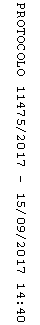 